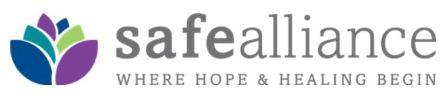 Domestic Violence Shelter Needs ListGift Cards (Walmart, Family Dollar)Toilet paperMicrowavable Foods (pop-top cans)Juice boxes/Water BottlesIndividually Wrapped SnacksBaby FormulaBath towels and Washcloths (new)Twin size sheet sets (new)Twin size comforters (new)Feminine Hygiene ProductsPillows (new)Body lotionRazorsShaving CreamBody Wash/Bar SoapShampooHair Conditioner DeodorantDiapers (sizes 3-6)WipesBaby bath productsPack N’ PlaysStrollers (single and double)Liquid hand soapCleaning supplies (all purpose)Bleach 13 gal. trash bags & 30 gal. trash bags** We are unable to accept clothing or hotel/sample size toiletries**Safe Alliance appreciates your support! Contact Tambra.Soliday@safealliance.org or Tenille.Banner@safealliance.org to schedule a donation drop-off.